10.12.22 В целях реализации целевой программы патриотического воспитания учащихся, а также в рамках реализации плана мероприятий, посвященных 78-й годовщины   Победы в ВОВ,  зам.директора по ВР Магомедов З.А., и  руководитель отряда «Искатели» Умарова А.Н.  с активистами отряда Юнармия  в музее школы открыли «Парту героя»  ветерана ВОВ Николая  Алексеевича Подорожного.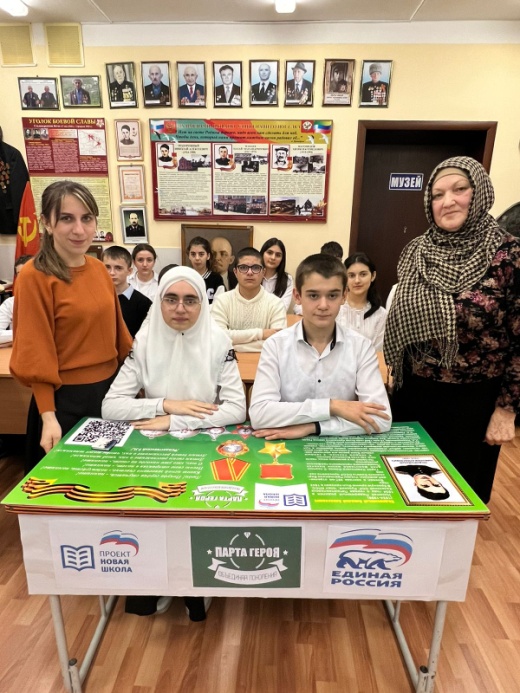 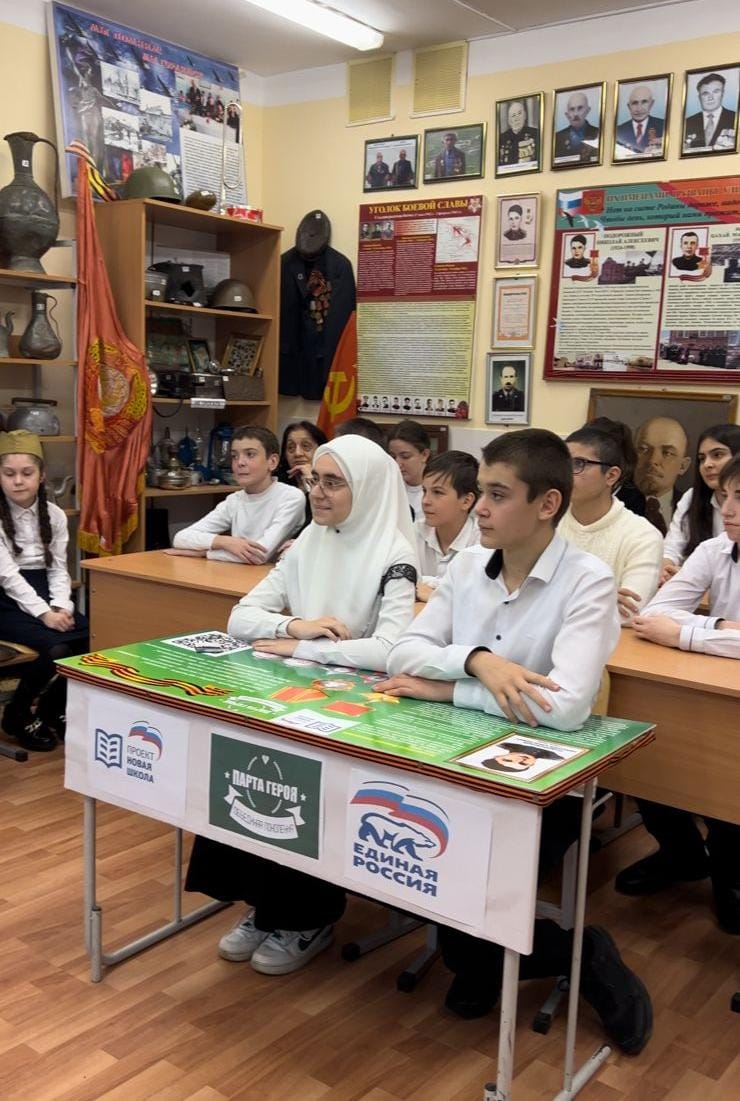 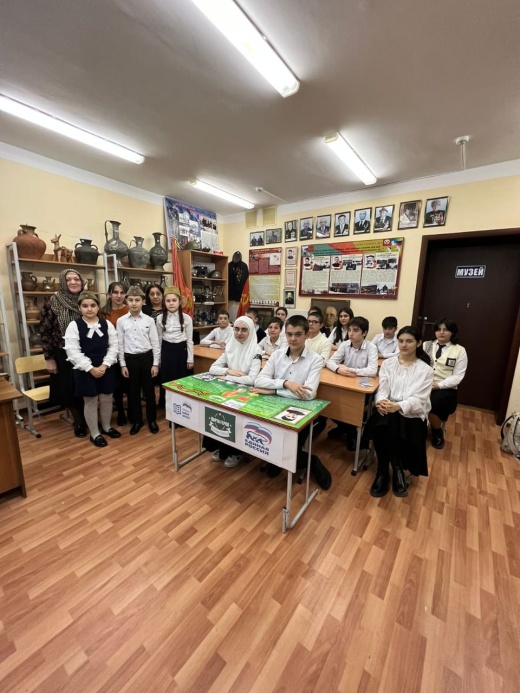 